GRAND ROTANA 5*Лето 2012 годаЦены от: *Цена указана за 2-х человек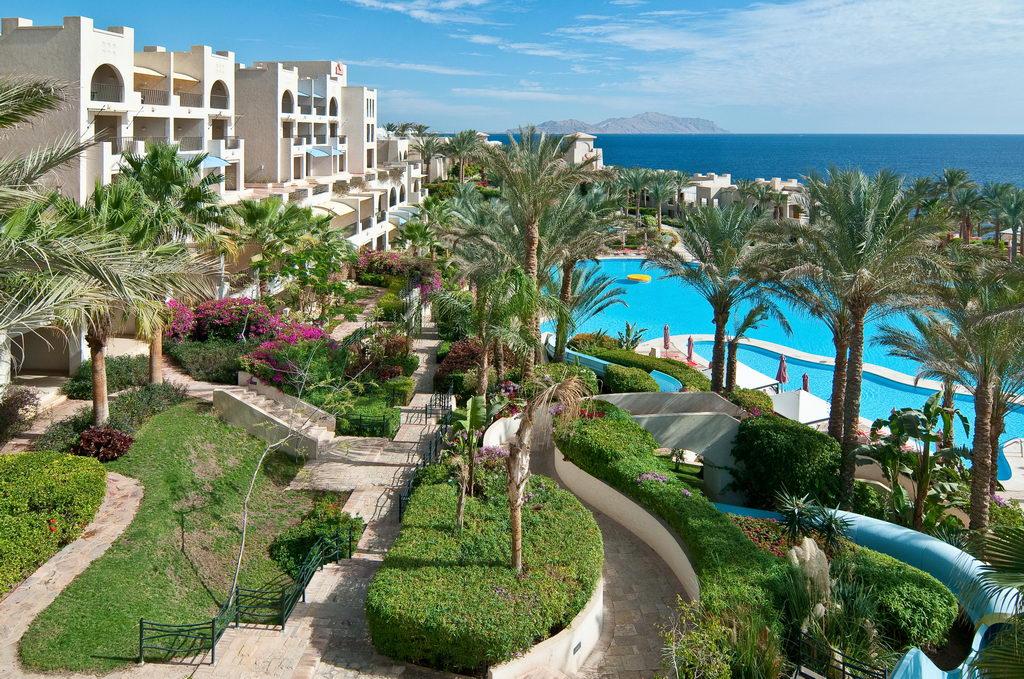 Контактная информацияТип гостиницы: СПА-отельРасположение: 1-я линия, Пляжный  Транспортная доступность:
Близость к аэропорту - Рядом (до 20 км)Об отеле:Отель  для взыскательных гостей, спокойного отдыха, молодоженов. Находиться под управлением арабской сети Rotana Hotels & Resorts.  Отель  открыт в 2005 году. Общая площадь отеля - 125000 м2 .Больщая зеленая территория, украшена 2000 пальм и  множеством цветов, спускается каскадом к морю. Олецетворяет комфорт и роскошь. В отеле нет активной анимации. Гостям посетившим отель более одного раза полагается корзина с фруктами. Для молодоженов фрукты и торт. Возможна организация ужина на берегу моря за дополнительную плату. Аренда роматнических беседок   с персональным обслуживанием.Размещение с животными запрещено.В отеле есть русскоговорящий персонал.К оплате принимаются кредитные  карты: Visa, MasterCard, American Express, Diners ClubМесторасположение: расположен на берегу бухты Шаркс Бей , в 7 км от Наама Бей ,центра Шарм-эль-Шейха, в 8 км от аэропорта г. Шарм-эль-Шейха и в 1,5 км от интернационального конгресс-центра "Sharm El Sheikh International Congress Center".Отель состоит из одного главного здания и девяти 2-4-5-6 ти этажных корпусов.В отеле 526 номеровClassic room    вид на сад, площадью 28-42 м2, балкон или терасса, , корпуса (7,8,9), растояние до моря 300 м.Deluxe room частичный вид на море, площадью 28-42м2 ,, балкон или терасса, , корпус 3 и 4Grand Deluxe room вид на на море и бассейн, площадью 28-42м2  , балкон или терасса. расположены номера в 6 корпусе.Premium Room прямой вид на море, первая линия от моря, площадью 28-42м2 -, балкон или терасса, корпус 1 и 2Club Rotana Room прямой вид на море, первая линия от моря, площадью 28-42 м2 , балкон или терасса, расположены в корпусе 1.Club Rotana Suites прямой вид на море, первая линия от моря ,площадью 82 м2- .макс 3+1, гостиная с раскладным диваном, спальня с межкомнатной дверью , 2 ванные комнаты, 2 ТВ, балкон или терасса. Расположены в корпусе 1.Club Rotana Premium Suit е s площадью 82 м2 ,макс 3+1, ультрасовременная мебель. Гостиная с раскладным диваном, спальня с межкомнатной дверью, 2 ванные комнаты, 2 ТВ, DVD плеер, отдельная терасса с 2мя шезлонгами. Расположены в корпусе 1.2 Grand Deluxe Suites , панорамный вид на море и бассейн, площадью 144 м2 , 2 спальни с межкомнатными дверями. гостиная ,3 ТВ, DVD плеер, 3 ванные комнаты, джакузи. Расположены в 6 корпусе9 Villas  вид на море, площадью 372-566 м2 , вилла имеет 2 этажа, частный сад и бассейн, 4-5 спален, 5-6 ванных комнат ,гостиная , DVD плеер, ультросовременная мебель ,кухня, комната для персонала, гараж ,в некоторых виллах есть лифт.В отеле 36 connected  номеров  (под запрос)3 номера для инвалидов , 90 см проем дверной двери, возможность передвижения по территории на инвалидном кресле, расположены в 6 корпусе.( под запрос)Гости проживающие в номерах Club Rotana Room , Club Rotana Suites , Club Rotana Premium Suit е s , Grand Deluxe Suites , Villas пользуются дополнительным сервисом в Club Rotana Lounge с 07:00 до 23:00.Индивидуальный checkin / checkout   на отдельном рецепшн.Гости могут воспользоваться бесплатным интернетом и WIFI доступом на территории Club Rotana LoungeЗавтрак (шведский стол) с 07:00 до 10:30.Полуденный чай ( шоколад,бисквиты, печенье, фрукты) сервируется с 15:00-17:00Вечерние канапе   (5 горячих блюд, салаты, несколько видов сыров, канапе, суп, суши, десерты,фрукты)  с 1 8:0 до 20:00.Бесплатные напитки (чай, кофе, свежевыжатые соки, газированные напитки) подаются в течении всего дня, алкогольные напитки местного производства являются платными,за исключением периода времени с 18:00 до 20:00.В номереванна или душХалаты и тапочкиФенИнд.кондиционерИнтернет (платно)ТелефонLCD ТВ (3 рос. канала)Сейф (бесплатно)Набор для приготовления чая и кофе ( бесплатно)1 бутылка воды по приездуМини- бар (платно )Уборка дважды в деньСервис в номер 24 часа (платно)1 дополнительная кровать ( диван / расскладная кровать)Утюг и гладильная доска( по запросу) Инфраструктура отеля1 открытый бассейн 4000 м2 , глубина 0,9-1,85м (подогрев детская секции зимой ),1 водная горка для детей и взрослых (09:00-17:00).джакузи на открытом воздухе (зимой подогрев для гостей с 16 лет)СПА –центр (процедуры платно),бизнес-центр (платно)WIFI в лобби и у бассейна (платно)магазиныаптекаобмен валютбанкоматврач( платно)автобус в Наама Бей ( бесплатно)консьерж сервис4 конференц зала (300,75,36,70),дайвинг- центр (CameldiveClub)кресло для инвалидов (бесплатно)Развлечения и спортБесплатно: спортивный зал, сауна, парная (для гостей с 16 лет) ,волейбол, настольный тенис,тенисный корт- жесткое покрытие (09:00-20:00), амфитеатр ( опера, кино), живая музыка, шоу программы, дискотека ( напитки платно)Платно: оборудование и освещение тенисного корта ( ракетки  и мячи 10 usd / час освещение корта 15 usd / час), бильярд  (60 ерипетский фунтов  / час ), водные виды спорта, курсы подводного плавания.Для детей:Детский клуб( с 4 до 12 лет 09:00 -13:00,15:00-18:00)игровая площадка,детский бассейн(подогрев зимой )няня (24 часа, платно),детские стульчики в ресторанахдетские кроватки ( под запрос),мини диско с 20:00-21:00катание на пони ( платно)Детские коляски не предоставляются.Рестораны, бары:Ramses основной ресторан, сервируеися на завтрак, обед и ужин- шведский стол, детское и диетическое меню.3 a la carte ресторана за дополнительную плату по резервации.Mezzaluna - итальянский ресторан, предлагает пиццу, спагетти и множество других блюд.Открыт с 12:30 до 17 :00 на обед и с 19:00 до 23:00 на ужин.The Palms Bar & Grill - находится на пляжес видом на остров Тиран. Предлагает прохладительные напитки, различные закуски, а также большой выбор рыбы-гриль, морепродукты, восхитительные мясные блюда. Открыт с 9:00 до 17 :00 на обед и с 19:30 до 22: :30 на ужин .Silk Road, предлагает совершить кулинарное путешествие в Китай, Тайланд, Индию и Западную Европу. Открыт с 19:00 до 23:00.Лобби бар IsisLounge , расположен в вестибюле отеля, большое разнообразие чаев и ароматного кофе, открыт с 08:00 до 23:00. По вечерам можно насладиться игрой пианиста.Sky Lounge чилл-аут бар ,с видом на бассейн и пляж. Предлагает широкий выбор разнообразных коктейлей и моктейлей. Живая музыка Бар открыт ежедневно с 17:00 до часа ночи.Rotana Kids Café - кафе для детей в возрасте от 4 до 12 лет, рядом с PalmBeachBar, где предлагаются специальное детское меню с разнообразным ассортиментом блюд десертов и напитков.Pool Bar – расположен в центре бассейна, в течении дня предлагает сендвичи и разнообразные алкогольные и безалкогольные коктейлями. Открыт с 9 :00 до захода солнца.С Lido бар на пляжес видом на море и остров Тиран.,предлагает огромный выбор восхитительных блинчиков с различными начинками, а также алкогольных и безалкогольных коктелей и моктелей, соков мороженного, кальян в течении всего дня. Открыт с 09 :00   до заката.Pulse диско бар - развлекательное заведение где можно танцевать до глубокой ночи, открыт с 20:00 до 02:00;Типы питания :Bed & Breakfast включает в себя: завтрак – шведский стол; напитки за дополнительную плату.Half Board включает в себя: завтрак, ужин – шведский стол; напитки за дополнительную плату.Full Board включает в себя: завтрак, обед, ужин – шведский стол Алкогольные, безалкогольные, прохладительные напитки, мороженное и свежевыжатые соки платноСистема "ультра все включено": в основном ресторане Ramses: завтрак с 7:00-10:30, обед с 12:30-15:30, ужин с 18:30-22:30; Mezzaluna: обед с 12:30-15:30, ужин с 18:30-22:30, горячие и холодные закуски на террасе с 11:00-13:00 и с 15:00-17:00; Palms Bar & Grill: обед с 12:30-15:30, ужин с 18:30-22:30, горячие и холодные закуски с 11:00-13:00 и с 15:00-17:00; Silk Road: ужин с 18:30-22:30; мороженое предлагается в детском кафе и на террасе Mezzaluna с 15:00-17:00; напитки местного производства (чай, кофе, безалкогольные напитки, соки (пакетированные), вино, пиво, крепкие алкогольные напитки , коктейли) предлагаются в Sky Bar c 17:00-00:00, в Pool Bar с 11:00-17:00, в Palms Beach Bar c 11:00-17:00, в Beach Kiosk Bar с 11:00-17:00;Гостяп по  Ультра Все включено предоставляется также скидка 25% на Room Service; бесплатно - бильярд, теннисный корт в дневное время (с 8:00-17:00).Платно: блюда в ресторанах a-la carte, отмеченные в меню звездочкойПляж : Собственный коралловый пляж протяженностью 450 м, богаты й коралловый риф, вход с понтона (12 / 15м), небольшая лагуна для детей с песчаным входом. Шезлонги, матрасы, зонтики, пляжные полотенца – бесплатно

Количество ночейТип питанияСтоимость, руб.7 ночей/8днейПолупансион3980410 ночей/11днейПолупансион5390614 ночей/15днейПолупансион69920Сайт:http://www.rotana.com